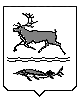 МУНИЦИПАЛЬНОЕ ОБРАЗОВАНИЕ СЕЛЬСКОЕ ПОСЕЛЕНИЕ КАРАУЛТАЙМЫРСКОГО ДОЛГАНО-НЕНЕЦКОГО МУНИЦИПАЛЬНОГО РАЙОНАКРАСНОЯРСКОГО КРАЯ КАРАУЛЬСКИЙ СЕЛЬСКИЙ СОВЕТ ДЕПУТАТОВРЕШЕНИЕот «08» февраля 2023 г.							     № 1210О назначении членов конкурсной комиссии по отбору кандидатов на должность Главы сельского поселения КараулВ соответствии с Федеральным законом от 6 октября 2003 года №131-ФЗ «Об общих принципах организации местного самоуправления в Российской Федерации», Законом Красноярского края от 1 декабря 2014 года № 7-2884 «О некоторых вопросах организации органов местного самоуправления в Красноярском крае», Уставом муниципального образования Сельское поселение Караул Таймырского Долгано-Ненецкого муниципального района Красноярского края, Караульский сельский Совет депутатовРЕШИЛ: 1. Членами конкурсной комиссии для проведения конкурса по отбору кандидатов на должность Главы сельского поселения Караул назначить следующих депутатов Караульского сельского Совета депутатов:- Вэнго Евгению Александровну;- Силкина Дениса Александровича;- Яптунэ Семёна Васильевича.2. Опубликовать настоящее Решение в информационном вестнике «Усть-Енисеец» и разместить  на официальном сайте сельского поселения Караул.3. Настоящее Решение вступает в силу со дня его подписания. Председатель Караульскогосельского Совета депутатов__________________Д.В. РудникВременно исполняющая полномочия Главы сельского поселения Караул _______________  Н.Б. Гурина